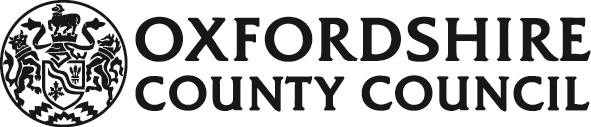 GP Continuing Professional Development ‘Drug & Alcohol Event 2020’Presented by Oxfordshire County Council’s Public Health Department in partnershipwith Turning Point.‘Impact of Drug & Alcohol misuse on Mental Health’Date:	Friday 28th February from 8:30am to 14:00pmVenue: Unipart House, Garsington Road, Cowley, Oxford, OX4 2PG. If you are using satellite navigation equipment, please use OX4 6LNTimeGuest SpeakerTopic9:15 – 9:30Coffee & RegistrationCoffee & Registration9:30 – 9:45Welcome from Chair Overview 9:45 – 10:30Theodoros BargiotasConsultant PsychiatristMental HealthChallenges of Dual Diagnosis from a Mental Health perspective 10.30 – 11.00Amanda BrembleClinical PsychologistDevelopment/links with Mental Health 11.00 – 11:15Coffee BreakCoffee Break11:30 – 12:15Ian CoffeyConsultant PsychiatristDual Diagnosis where guidelines and pathways meet reality12:15 – 13:00Dr Stephen Willott, GPClinical Lead for Alcohol & Drug MisuseThe effects of Alcohol & other Drugs on Mental Health‘what can we do about it’13:00 – 14:00LunchLunchClosing Closing 